návod k použití pouzder AquapacVĚNUJTE PROSÍM NĚKOLIK MINUT PŘEČTENÍ NÁSLEDUJÍCÍCH INSTRUKCÍ K POUŽÍVÁNÍ A OŠETŘOVÁNÍ VODOTĚSNÉHO POUZDRA AQUAPAC.UpozorněníZáruka poskytovaná výrobcem pokrývá pouze produkty Aquapac, nikoliv předměty vložené do těchto pouzder. Doporučujeme pojistit si obsah samostatně.Otevírání a zavírání AquaclipuAquaclip - patentovaný uzavírací systém - je používán na pouzdrech Aquapac od roku 1996. Systém byl testován na vodotěsnost dle Britských standardů a obdržel označení Millennium Product. Při správném uzavření zajišťuje pouzdru vzduchotěsnost, prachu-vzdornost a 100% vodotěsnost až do hloubky 5m pod vodní hladinou.Zavírání pouzdraZkontrolujte malé černé držáky umístěné ve vnitřní straně čelistí, vždy musí být správně upevněné a usazené souměrně s čelistmi pouzdra. Dojde-li k vypadnutí držáku, opatrně jej opět zatlačte do správné pozice. Pokud si nejste jisti usazením držáku pouzdra v čelistech, kontaktujte svého prodejce nebo dovozce vodotěsných pouzder Aquapac pro Českou republiku.Pro správné utěsnění pouzdra musí být všechny páčky zaklapnuty ve vodorovné poloze (viz obrázek výše). Vždy se ujistěte, že čelisti na sebe správně doléhají a nezůstal mezi nimi skřípnutý žádný předmět nebo nečistota. Uvědomte si, že i malé zrnko písku může způsobit ztrátu vodotěsnosti. Všechny páčky musí být vždy zaklapnuty až na doraz. Pokud jdou páčky zajistit ztěžka, je to signál, že mezi čelistmi může být nepatřičný předmět. V takovém případě pouzdro znovu otevřete a pečlivě zkontrolujte prostor těsnění.Otevírání pouzdraNikdy neotevírejte pouzdro na hladině nebo pod vodou. Pamatujte, že při otevření mokrého pouzdra vnikne voda z vnitřku čelistí do prostoru pouzdra, což při následném uzavření bez vysušení může vézt ke kondenzaci vlhkosti uvnitř pouzdra. Před otevřením mokrého pouzdra vytřepejte vodu z prostoru čelistí a před uzavřením těsnící prostor vysušte.Bublinkový testPřed každým použitím Vašeho pouzdra v mokrém prostředí se přesvědčte, že je v perfektním stavu, dobře uzavřené a vodotěsné. Vložte dovnitř bezcenný předmět, pouzdro řádně uzavřete a ponořte do nádoby s vodou nebo pod hladinu. Pouzdro zmáčkněte přiměřenou silou a pod vodou otočte. Z Aquaclipu může uniknout několik bublinek, což je v pořádku (bublinky unikají z okolí páček a záhybů). Pokud se však objeví proud bublinek, pouzdro je pravděpodobně vadné.Péče o pouzdroPětiletá záruka výrobce se vztahuje pouze na výrobní nebo materiálové vady. Pokud na pouzdře objevíte viditelnou vadu nebo při bublinkovém testu zjistíte netěsnost, kontaktujte svého prodejce nebo dovozce pro výměnu pouzdra. Záruka však nechrání před poškozením vložených předmětů při nedodržení návodu k obsluze, při poškození pouzdra ostrými předměty nebo při nedostatečném uzavření těsnících čelistí.Zkontrolujte opticky před každým použitím stav pouzdra - zda na něm není viditelné poškození. Pokud budete pouzdro používat na hladině nebo pod vodou, vždy použijte bublinkový test. Pouzdro omývejte v mýdlové vodě a opláchněte proudem čisté vody, zejména po používání v chlorované nebo slané vodě a kontaktu s opalovacími přípravky. Pouzdro ukládejte suché. Nepoužívejte chemická rozpouštědla, alkohol ani podobné čisticí prostředky.Oprava poškozeného pouzdraDojde-li k mechanickému poškození pouzdra, tj. k jeho propíchnutí, pro rychlou a snadnou opravu je možné použít originálních vysoce přilnavých záplat. Tyto záplaty nejsou součástí standardně dodávaného příslušenství pouzder Aquapac, ale lze je objednat samostatně v našem internetovém obchodě.Recyklace pouzdra po ukončení životnostiAquapac přistupuje zodpovědně k ochraně životního prostředí. V zájmu zachování přírody a dobrých životních podmínek pro další generace se snažíme minimalizovat odpad z našich produktů. Obal a pouzdro jsou ekologicky recyklovatelné. Budete-li je vyhazovat po ukončení životnosti, použijte příslušné kontejnery. Pokud si nejste jisti, kam odložit nefunkční pouzdro Aquapac, můžete jej k recyklaci zaslat dovozci, nebo se podívejte na www.Aquapac.net pro vice informací.Extrémní teplotyMěkké části pouzdra jsou funkční a ohebné při teplotách vzduchu od -40ºC to +60ºC a ve vodě do maximální teploty +40ºC.Za horkého počasíNenechávejte pouzdro ležet na přímém slunci. I když je materiál pouzdra odolný proti UV záření (to znamená, že nedojde ke změně barvy a poškození plastikových dílů pouzdra následkem slunečního záření), nemůže pouzdro zajistit tutéž ochranu před slunečním zářením a horkem pro vložené předměty.Za vlhkaNěkterá pouzdra jsou vybavena sáčkem se silikagelem k absorbování vlhkosti (v textu používáme také cizí výraz desikant). Doporučujeme vložit sáček do pouzdra vždy, abyste zabránili kondenzaci vodních par ze vzduchu a předešli tak srážení vody uvnitř pouzdra. Pokud dojde k orosení nebo zvlhčení vnitřku pouzdra, doporučuje se pro vysušení použít přiložený sáček s křemičitým gelem (silikagel). Náhradní sáčky lze zakoupit u Vašeho prodejce nebo dovozce.Pozor na horké koupele!Okolo teploty +40 °C dochází k měknutí pouzdra. Při ponoření ve velmi horké vodě může dojít k narušení vodotěsnosti pouzdra. Buďte velmi opatrní při používání pouzdra v páře, sauně nebo horkých koupelích.V chladuVšechna Aquapac pouzdra jsou bezproblémově použitelná do –40 °C. Pouzdra neobsahují PVC.Ovládání pomocí dotykového displeje pod vodouPřincip fungování dotykového displeje nemusí umožňovat bezproblémovou funkčnost ovládání pod vodou. Pouzdro sice spolehlivě ochrání vložený přístroj, avšak problémy mohou nastat při snaze ovládat přístroj pomocí dotyku displeje. Proto doporučujeme nastavit vložený přístroj do příslušného režimu ještě nad vodou a dále již - pokud možno - ovládat pomocí mechanických tlačítek.MP3 Player pouzdroPřed připojením konektoru Vašich sluchátek do výstupního konektoru pouzdra zkontrolujte, zda jsou obě propojovací místa čistá a suchá. Vyvarujte se nošení a tahání pouzdra za výstupní část s konektorem.Pouzdra pro fotoaparátyPouzdra Aquapac určená pro fotoaparáty a videokamery mají průhledovou část před objektivem, která je vyrobena z opticky čirého materiálu zvaného LenzFlex. S touto částí zacházejte tak opatrně jako s Vaším fotoaparátem. Chraňte jí před poškrábáním a nepřekládejte pouzdro v místě průhledu. Přístroj v pouzdře natočte tak, aby směřoval objektivem proti čelní čiré stěně. Přístroj usaďte tak, aby se Vám pohodlně držel a ovládal přes pouzdro. Zároveň chraňte objektiv při vysunutí před narážením do čelní stěny.Pouzdra Mini a Compact CameraMůžete fotografovat přes čelní nebo zadní stěnu, obě jsou vyrobeny z materiálu LenzFlex. Pro snazší ovládání spoušti doporučujeme fotoaparát vkládat tak, aby tlačítko bylo na vzdálenější straně od zavíracích čelistí. Barevný materiál je tenčí a umožňuje obsluhovat vložený přístroj lehčeji.Tipy na dobré fotografie a návod pro focení pod vodou naleznete na zvláštní stránce.VarováníProdukty Aquapac nepatří mezi hračky! Mohou obsahovat drobné součástky, které by mohly způsobit nebezpečí udušení dítěte! Chraňte před dětmi!odemčenouzamčeno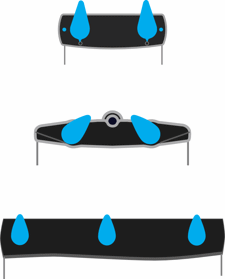 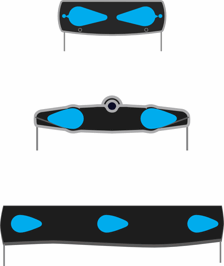 